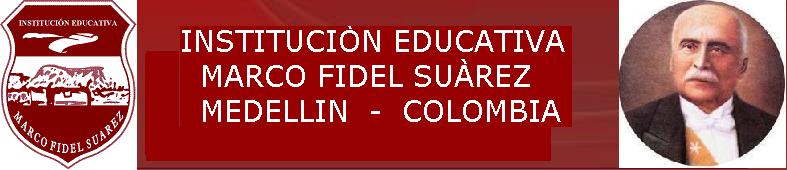 SECRETARIA DE EDUCACIONAREA:   FILOSOFÍAGRADO:   11OBJETIVO DE GRADO: Desarrollar habilidades para realizar disertaciones y escritos argumentados a partir de temas y problemas filosóficos significativos para ampliar la comprensión del mundo que lo rodea y tomar posición como ciudadano.SECRETARIA DE EDUCACIONAREA:   FILOSOFÍAGRADO:   11OBJETIVO DE GRADO: Desarrollar habilidades para realizar disertaciones y escritos argumentados a partir de temas y problemas filosóficos significativos para ampliar la comprensión del mundo que lo rodea y tomar posición como ciudadano.SECRETARIA DE EDUCACIONAREA:   FILOSOFÍAGRADO:   11OBJETIVO DE GRADO: Desarrollar habilidades para realizar disertaciones y escritos argumentados a partir de temas y problemas filosóficos significativos para ampliar la comprensión del mundo que lo rodea y tomar posición como ciudadanoSECRETARIA DE EDUCACIONAREA:   FILOSOFÍAGRADO:   11OBJETIVO DE GRADO: Desarrollar habilidades para realizar disertaciones y escritos argumentados a partir de temas y problemas filosóficos significativos para ampliar la comprensión del mundo que lo rodea y tomar posición como ciudadano.PERIODO 1TIEMPO Horas 20 SEMANAS 10PREGUNTA PROBLEMATIZADORA:¿Existe la posibilidad de superar condiciones de crisis en la sociedad en la que vives?PROYECTO:Etapa I: depurar técnicas de comprensión lectora y escritora en torno  a textos de manuales de filosofía.COMPETENCIAS:   Critica, Dialógica y Creativa.NUCLEO: Ética.INDICADORES:Reconocimiento de los factores que posibilitan un cambio a nivel social.CONTENIDOS1. La justicia2. el vitalismo de NietzscheCONTENIDOS1. La justicia2. el vitalismo de NietzscheCONTENIDOS1. La justicia2. el vitalismo de NietzscheCONTENIDOS1. La justicia2. el vitalismo de NietzscheCONCEPTUALSABERPROCEDIMENTALSABER HACERACTITUDINALSERACTITUDINALSER1. La justicia2. el vitalismo de Nietzsche.Redacción de ideas principalesRedacción de respuestas argumentadasRedacción de conclusionesManifestación de una actitud crítica frente a la realidad que lo rodea.Fomentación de  una postura en clase a partir de conductas constructivas como son: la concentración, la puntualidad, el orden, la prudencia y el respeto.Manifestación de una actitud crítica frente a la realidad que lo rodea.Fomentación de  una postura en clase a partir de conductas constructivas como son: la concentración, la puntualidad, el orden, la prudencia y el respeto.METODOLOGIARECURSOSACTIVIDADESACTIVIDADESLectura y análisis de textos filosóficos. Seminario.Disertación filosófica.Comentarios a textos filosóficos.Debate.Exposición magistral.Foro de filosofía.Uso de TIC.Humanos.Bibliográficos.Libros.Fotocopias de textos parciales.Diccionarios.Cuaderno.Aula taller de sociales.Biblioteca.Redacción de ideas principales.Mapas conceptuales.Cuadros informativos.Solución de talleres.Redacción de conclusiones.Socialización.Redacción de ideas principales.Mapas conceptuales.Cuadros informativos.Solución de talleres.Redacción de conclusiones.Socialización.EVALUACIONEVALUACIONEVALUACIONEVALUACIONCRITERIOPROCESOPROCEDIMIENTOFRECUENCIAValorativa.Integral.Formativa. Inclusiva.Equitativa.  Sistemática.Flexible.Participativa.Teniendo en cuenta el Interés, capacidades, ritmos de aprendizaje, dificultades y/o limitaciones de tipo afectivo, familiar, nutricional, entorno social, físicas etc.AnálisisInterpretaciónArgumentaciónProposiciónComparaciónDeconstrucciónSíntesisDeliberaciónComunicación Lectura individual  de textos de índole filosófica.Identificación de ideas de 1er y 2do orden.Clasificación, jerarquización y síntesis de ideas, mediante mapas conceptuales o cuadros informativos.Desarrollo de competencias argumentativas vía taller de comprensión lectora.Socialización de talleres (coevaluación - heteroevaluación)Redacción de conclusiones que evidencien la capacidad del estudiante de aplicar a su realidad la información adquirida. Proceso hermenéutico.  Examen final de periodoSe realiza en forma permanente.OBSERVACIONES:OBSERVACIONES:OBSERVACIONES:OBSERVACIONES:PLAN DE NIVELACIÓN:identificación de estudiantes a nivelarAsignación de un tutor en claseSe asigna un nuevo encuentro para aclarar dudas.Planteamiento de actividades de nivelaciónRevisión de las actividades de nivelaciónCalificaciónEvidencia por medio de acta y planilla de notas.PLAN DE NIVELACIÓN:identificación de estudiantes a nivelarAsignación de un tutor en claseSe asigna un nuevo encuentro para aclarar dudas.Planteamiento de actividades de nivelaciónRevisión de las actividades de nivelaciónCalificaciónEvidencia por medio de acta y planilla de notas.PLAN DE NIVELACIÓN:identificación de estudiantes a nivelarAsignación de un tutor en claseSe asigna un nuevo encuentro para aclarar dudas.Planteamiento de actividades de nivelaciónRevisión de las actividades de nivelaciónCalificaciónEvidencia por medio de acta y planilla de notas.PLAN DE NIVELACIÓN:identificación de estudiantes a nivelarAsignación de un tutor en claseSe asigna un nuevo encuentro para aclarar dudas.Planteamiento de actividades de nivelaciónRevisión de las actividades de nivelaciónCalificaciónEvidencia por medio de acta y planilla de notas.PLAN DE APOYO:PLAN DE APOYO:PLAN DE APOYO:PLAN DE APOYO:Identificación de estudiantes con dificultades (la mayoría de estos estudiantes se encuentran en esta situación, se debe al incumplimiento a la hora de entregar trabajos, a la inasistencia y posterior ausencia de justificación escrita y del trabajo a desatrasar por lo tanto se configura el plan de la siguiente manera)Se vuelve a explicar los procedimientos a manera de repaso comenzando el periodo.Presentar un trabajo escrito con todas actividades del periodo y unas actividades de refuerzo del conocimiento.Presentar una sustentación oral la cual definirá la originalidad del trabajo y el progreso del estudiante para ser calificadoSi el estudiante luego de cumplir puntualmente con las actividades, se procederá a darle un tutor en clase y nuevas explicaciones de refuerzo hasta superar la dificultad.Recolección de evidencias firmando la planilla que arroja el master 2000Identificación de estudiantes con dificultades (la mayoría de estos estudiantes se encuentran en esta situación, se debe al incumplimiento a la hora de entregar trabajos, a la inasistencia y posterior ausencia de justificación escrita y del trabajo a desatrasar por lo tanto se configura el plan de la siguiente manera)Se vuelve a explicar los procedimientos a manera de repaso comenzando el periodo.Presentar un trabajo escrito con todas actividades del periodo y unas actividades de refuerzo del conocimiento.Presentar una sustentación oral la cual definirá la originalidad del trabajo y el progreso del estudiante para ser calificadoSi el estudiante luego de cumplir puntualmente con las actividades, se procederá a darle un tutor en clase y nuevas explicaciones de refuerzo hasta superar la dificultad.Recolección de evidencias firmando la planilla que arroja el master 2000Identificación de estudiantes con dificultades (la mayoría de estos estudiantes se encuentran en esta situación, se debe al incumplimiento a la hora de entregar trabajos, a la inasistencia y posterior ausencia de justificación escrita y del trabajo a desatrasar por lo tanto se configura el plan de la siguiente manera)Se vuelve a explicar los procedimientos a manera de repaso comenzando el periodo.Presentar un trabajo escrito con todas actividades del periodo y unas actividades de refuerzo del conocimiento.Presentar una sustentación oral la cual definirá la originalidad del trabajo y el progreso del estudiante para ser calificadoSi el estudiante luego de cumplir puntualmente con las actividades, se procederá a darle un tutor en clase y nuevas explicaciones de refuerzo hasta superar la dificultad.Recolección de evidencias firmando la planilla que arroja el master 2000Identificación de estudiantes con dificultades (la mayoría de estos estudiantes se encuentran en esta situación, se debe al incumplimiento a la hora de entregar trabajos, a la inasistencia y posterior ausencia de justificación escrita y del trabajo a desatrasar por lo tanto se configura el plan de la siguiente manera)Se vuelve a explicar los procedimientos a manera de repaso comenzando el periodo.Presentar un trabajo escrito con todas actividades del periodo y unas actividades de refuerzo del conocimiento.Presentar una sustentación oral la cual definirá la originalidad del trabajo y el progreso del estudiante para ser calificadoSi el estudiante luego de cumplir puntualmente con las actividades, se procederá a darle un tutor en clase y nuevas explicaciones de refuerzo hasta superar la dificultad.Recolección de evidencias firmando la planilla que arroja el master 2000PERIODO 2TIEMPO Horas 20 SEMANAS 10PREGUNTA PROBLEMATIZADORA:¿Existe la posibilidad de superar condiciones de crisis en la sociedad en la que vives?PROYECTO:Etapa II: Diseño de un plan de escritura.Etapa III: Redacción de un texto con estructura tipo ensayo.COMPETENCIAS: Critica, Dialógica y Creativa.NUCLEO: Ética. INDICADORES:Proposición de argumentos que posibilitan soluciones a problemas cercanos a su contexto por medio de ideas principales, cuadros informativos y la elaboración de un ensayo filosófico.CONTENIDOS1. orden y conflicto social.2. conformidad y consenso socialCONTENIDOS1. orden y conflicto social.2. conformidad y consenso socialCONTENIDOS1. orden y conflicto social.2. conformidad y consenso socialCONTENIDOS1. orden y conflicto social.2. conformidad y consenso socialCONCEPTUALSABERPROCEDIMENTALSABER HACERACTITUDINALSERACTITUDINALSER1. orden y conflicto social.2. conformidad y consenso socialRedacción de ideas principales.Redacción de respuestas argumentadas.Redacción de conclusionesDiseño de un plan de escrituraRedacción de ensayo filosófico.Manifestación de una actitud crítica frente a la realidad que lo rodea.Fomentación de  una postura en clase a partir de conductas constructivas como son: la concentración, la puntualidad, el orden, la prudencia y el respeto.Manifestación de una actitud crítica frente a la realidad que lo rodea.Fomentación de  una postura en clase a partir de conductas constructivas como son: la concentración, la puntualidad, el orden, la prudencia y el respeto.METODOLOGIARECURSOSACTIVIDADESACTIVIDADESLectura y análisis de textos filosóficos. Seminario.Disertación filosófica.Comentarios a textos filosóficos.Debate.Exposición magistral.Foro de filosofía.Uso de TIC.Humanos.Bibliográficos.Libros.Fotocopias de textos parciales.Diccionarios.Cuaderno.Aula taller de sociales.Biblioteca.Redacción de ideas principales.Mapas conceptuales.Cuadros informativos.Solución de talleres.Redacción de conclusiones.Plan de escritura.Redacción de ensayo filosófico.Socialización.Redacción de ideas principales.Mapas conceptuales.Cuadros informativos.Solución de talleres.Redacción de conclusiones.Plan de escritura.Redacción de ensayo filosófico.Socialización.EVALUACIONEVALUACIONEVALUACIONEVALUACIONCRITERIOPROCESOPROCEDIMIENTOFRECUENCIAValorativa.Integral.Formativa. Inclusiva.Equitativa.  Sistemática.Flexible.Participativa.Teniendo en cuenta el Interés, capacidades, ritmos de aprendizaje, dificultades y/o limitaciones de tipo afectivo, familiar, nutricional, entorno social, físicas etc.AnálisisInterpretaciónArgumentaciónProposiciónComparaciónDeconstrucciónSíntesisDeliberaciónComunicación Lectura individual  de textos de índole filosófica.Identificación de ideas de 1er y 2do orden.Clasificación, jerarquización y síntesis de ideas, mediante mapas conceptuales o cuadros informativos.Desarrollo de competencias argumentativas vía taller de comprensión lectora.Socialización de talleres (coevaluación - heteroevaluación)Redacción de conclusiones que evidencien la capacidad del estudiante de aplicar a su realidad la información adquirida. Proceso hermenéutico.  Consulta de fuentes de información de carácter académica (habilidades investigativas)Aplicación de una metodología original donde jerarquiza, clasifica y depura conceptos para ser utilizados en la escritura de ensayos.Redacción de ensayo siguiendo la clásica estructura de párrafo introductorio, párrafos de desarrollo y de conclusión.Socialización de ensayos por medio del foro de filosofíaExamen final de periodo.Se realiza en forma permanente.OBSERVACIONES:OBSERVACIONES:OBSERVACIONES:OBSERVACIONES:PLAN DE NIVELACIÓN:identificación de estudiantes a nivelarAsignación de un tutor en claseSe asigna un nuevo encuentro para aclarar dudas.Planteamiento de actividades de nivelaciónRevisión de las actividades de nivelaciónCalificaciónEvidencia por medio de acta y planilla de notas.PLAN DE NIVELACIÓN:identificación de estudiantes a nivelarAsignación de un tutor en claseSe asigna un nuevo encuentro para aclarar dudas.Planteamiento de actividades de nivelaciónRevisión de las actividades de nivelaciónCalificaciónEvidencia por medio de acta y planilla de notas.PLAN DE NIVELACIÓN:identificación de estudiantes a nivelarAsignación de un tutor en claseSe asigna un nuevo encuentro para aclarar dudas.Planteamiento de actividades de nivelaciónRevisión de las actividades de nivelaciónCalificaciónEvidencia por medio de acta y planilla de notas.PLAN DE NIVELACIÓN:identificación de estudiantes a nivelarAsignación de un tutor en claseSe asigna un nuevo encuentro para aclarar dudas.Planteamiento de actividades de nivelaciónRevisión de las actividades de nivelaciónCalificaciónEvidencia por medio de acta y planilla de notas.PLAN DE APOYO:PLAN DE APOYO:PLAN DE APOYO:PLAN DE APOYO:Identificación de estudiantes con dificultades (la mayoría de estos estudiantes se encuentran en esta situación, se debe al incumplimiento a la hora de entregar trabajos, a la inasistencia y  posterior ausencia de justificación escrita y del trabajo a desatrasar por lo tanto se configura el plan de la siguiente manera)Se vuelve a explicar los procedimientos a manera de repaso comenzando el periodo.Presentar un trabajo escrito con todas actividades del periodo y unas actividades de refuerzo del conocimiento.Presentar una sustentación oral la cual definirá la originalidad del trabajo y el progreso del estudiante para ser calificadoSi el estudiante luego de cumplir puntualmente con las actividades, se procederá a darle un tutor en clase y nuevas explicaciones de refuerzo.Recolección de evidencias firmando la planilla que arroja el master 2000Identificación de estudiantes con dificultades (la mayoría de estos estudiantes se encuentran en esta situación, se debe al incumplimiento a la hora de entregar trabajos, a la inasistencia y  posterior ausencia de justificación escrita y del trabajo a desatrasar por lo tanto se configura el plan de la siguiente manera)Se vuelve a explicar los procedimientos a manera de repaso comenzando el periodo.Presentar un trabajo escrito con todas actividades del periodo y unas actividades de refuerzo del conocimiento.Presentar una sustentación oral la cual definirá la originalidad del trabajo y el progreso del estudiante para ser calificadoSi el estudiante luego de cumplir puntualmente con las actividades, se procederá a darle un tutor en clase y nuevas explicaciones de refuerzo.Recolección de evidencias firmando la planilla que arroja el master 2000Identificación de estudiantes con dificultades (la mayoría de estos estudiantes se encuentran en esta situación, se debe al incumplimiento a la hora de entregar trabajos, a la inasistencia y  posterior ausencia de justificación escrita y del trabajo a desatrasar por lo tanto se configura el plan de la siguiente manera)Se vuelve a explicar los procedimientos a manera de repaso comenzando el periodo.Presentar un trabajo escrito con todas actividades del periodo y unas actividades de refuerzo del conocimiento.Presentar una sustentación oral la cual definirá la originalidad del trabajo y el progreso del estudiante para ser calificadoSi el estudiante luego de cumplir puntualmente con las actividades, se procederá a darle un tutor en clase y nuevas explicaciones de refuerzo.Recolección de evidencias firmando la planilla que arroja el master 2000Identificación de estudiantes con dificultades (la mayoría de estos estudiantes se encuentran en esta situación, se debe al incumplimiento a la hora de entregar trabajos, a la inasistencia y  posterior ausencia de justificación escrita y del trabajo a desatrasar por lo tanto se configura el plan de la siguiente manera)Se vuelve a explicar los procedimientos a manera de repaso comenzando el periodo.Presentar un trabajo escrito con todas actividades del periodo y unas actividades de refuerzo del conocimiento.Presentar una sustentación oral la cual definirá la originalidad del trabajo y el progreso del estudiante para ser calificadoSi el estudiante luego de cumplir puntualmente con las actividades, se procederá a darle un tutor en clase y nuevas explicaciones de refuerzo.Recolección de evidencias firmando la planilla que arroja el master 2000PERIODO 3TIEMPO Horas 20 SEMANAS 10PREGUNTA PROBLEMATIZADORA: ¿Las manifestaciones culturales más populares pueden determinarse como artísticas?ETAPA IV: socialización y selección de los textos vía foro de Filosofía institucional.COMPETENCIAS: Critica, Dialógica y Creativa.NUCLEO: EstéticaINDICADORES:Identificación de los principios y criterios básicos de la estética y el reconocimiento su carácter filosófico.CONTENIDOS1. la percepción del arte.2. juicio estético3. el arte y los artistasCONTENIDOS1. la percepción del arte.2. juicio estético3. el arte y los artistasCONTENIDOS1. la percepción del arte.2. juicio estético3. el arte y los artistasCONTENIDOS1. la percepción del arte.2. juicio estético3. el arte y los artistasCONCEPTUALSABERPROCEDIMENTALSABER HACERACTITUDINALSERACTITUDINALSER1. la percepción del arte.2. juicio estético3. el arte y los artistasRedacción de ideas principales.Redacción de respuestas argumentadas.Redacción de conclusionesDiseño de un plan de escrituraRedacción de ensayo filosófico.Manifiesta sensibilidad por la expresión artística.Fomentación de  una postura en clase a partir de conductas constructivas como son: la concentración, la puntualidad, el orden, la prudencia y el respeto.Manifiesta sensibilidad por la expresión artística.Fomentación de  una postura en clase a partir de conductas constructivas como son: la concentración, la puntualidad, el orden, la prudencia y el respeto.METODOLOGIARECURSOSACTIVIDADESACTIVIDADESLectura y análisis de textos filosóficos. Seminario.Disertación filosófica.Comentarios a textos filosóficos.Debate.Exposición magistral.Foro de filosofía.Uso de TIC.Humanos.Bibliográficos.Libros.Fotocopias de textos parciales.Diccionarios.Cuaderno.Aula taller de sociales.Biblioteca.Redacción de ideas principales.Mapas conceptuales.Cuadros informativos.Solución de talleres.Redacción de conclusiones.Metodología previa a la escritura.Redacción de ensayo filosófico.Socialización.Redacción de ideas principales.Mapas conceptuales.Cuadros informativos.Solución de talleres.Redacción de conclusiones.Metodología previa a la escritura.Redacción de ensayo filosófico.Socialización.EVALUACIONEVALUACIONEVALUACIONEVALUACIONCRITERIOPROCESOPROCEDIMIENTOFRECUENCIAValorativa.Integral.Formativa. Inclusiva.Equitativa.  Sistemática.Flexible.Participativa.Teniendo en cuenta el Interés, capacidades, ritmos de aprendizaje, dificultades y/o limitaciones de tipo afectivo, familiar, nutricional, entorno social, físicas etc.AnálisisInterpretaciónArgumentaciónProposiciónComparaciónDeconstrucciónSíntesisDeliberaciónComunicación Lectura individual  de textos de índole filosófica.Identificación de ideas de 1er y 2do orden.Clasificación, jerarquización y síntesis de ideas, mediante mapas conceptuales o cuadros informativos.Desarrollo de competencias argumentativas vía taller de comprensión lectora.Socialización de talleres (coevaluación - heteroevaluación)Redacción de conclusiones que evidencien la capacidad del estudiante de aplicar a su realidad la información adquirida. Proceso hermenéutico.  Consulta de fuentes de información de carácter académica (habilidades investigativas)Aplicación de una metodología original donde jerarquiza, clasifica y depura conceptos para ser utilizados en la escritura de ensayos.Redacción de ensayo siguiendo la clásica estructura de párrafo introductorio, párrafos de desarrollo y de conclusión.Socialización de ensayos por medio del foro de filosofíaExamen final de periodo.Se realiza en forma permanente.OBSERVACIONES: si es necesario este planeación será cambiada por un curso a manera de preparación para las pruebas saberOBSERVACIONES: si es necesario este planeación será cambiada por un curso a manera de preparación para las pruebas saberOBSERVACIONES: si es necesario este planeación será cambiada por un curso a manera de preparación para las pruebas saberOBSERVACIONES: si es necesario este planeación será cambiada por un curso a manera de preparación para las pruebas saberPLAN DE NIVELACIÓN:identificación de estudiantes a nivelarAsignación de un tutor en claseSe asigna un nuevo encuentro para aclarar dudas.Planteamiento de actividades de nivelaciónRevisión de las actividades de nivelaciónCalificaciónEvidencia por medio de acta y planilla de notas.PLAN DE NIVELACIÓN:identificación de estudiantes a nivelarAsignación de un tutor en claseSe asigna un nuevo encuentro para aclarar dudas.Planteamiento de actividades de nivelaciónRevisión de las actividades de nivelaciónCalificaciónEvidencia por medio de acta y planilla de notas.PLAN DE NIVELACIÓN:identificación de estudiantes a nivelarAsignación de un tutor en claseSe asigna un nuevo encuentro para aclarar dudas.Planteamiento de actividades de nivelaciónRevisión de las actividades de nivelaciónCalificaciónEvidencia por medio de acta y planilla de notas.PLAN DE NIVELACIÓN:identificación de estudiantes a nivelarAsignación de un tutor en claseSe asigna un nuevo encuentro para aclarar dudas.Planteamiento de actividades de nivelaciónRevisión de las actividades de nivelaciónCalificaciónEvidencia por medio de acta y planilla de notas.PLAN DE APOYO:PLAN DE APOYO:PLAN DE APOYO:PLAN DE APOYO:Identificación de estudiantes con dificultades (la mayoría de estos estudiantes se encuentran en esta situación, se debe al incumplimiento a la hora de entregar trabajos, a la inasistencia y  posterior ausencia de justificación escrita y del trabajo a desatrasar por lo tanto se configura el plan de la siguiente manera)Se vuelve a explicar los procedimientos a manera de repaso comenzando el periodo.Presentar un trabajo escrito con todas actividades del periodo y unas actividades de refuerzo del conocimiento.Presentar una sustentación oral la cual definirá la originalidad del trabajo y el progreso del estudiante para ser calificadoSi el estudiante luego de cumplir puntualmente con las actividades, se procederá a darle un tutor en clase y nuevas explicaciones de refuerzo.Recolección de evidencias firmando la planilla que arroja el master 2000Identificación de estudiantes con dificultades (la mayoría de estos estudiantes se encuentran en esta situación, se debe al incumplimiento a la hora de entregar trabajos, a la inasistencia y  posterior ausencia de justificación escrita y del trabajo a desatrasar por lo tanto se configura el plan de la siguiente manera)Se vuelve a explicar los procedimientos a manera de repaso comenzando el periodo.Presentar un trabajo escrito con todas actividades del periodo y unas actividades de refuerzo del conocimiento.Presentar una sustentación oral la cual definirá la originalidad del trabajo y el progreso del estudiante para ser calificadoSi el estudiante luego de cumplir puntualmente con las actividades, se procederá a darle un tutor en clase y nuevas explicaciones de refuerzo.Recolección de evidencias firmando la planilla que arroja el master 2000Identificación de estudiantes con dificultades (la mayoría de estos estudiantes se encuentran en esta situación, se debe al incumplimiento a la hora de entregar trabajos, a la inasistencia y  posterior ausencia de justificación escrita y del trabajo a desatrasar por lo tanto se configura el plan de la siguiente manera)Se vuelve a explicar los procedimientos a manera de repaso comenzando el periodo.Presentar un trabajo escrito con todas actividades del periodo y unas actividades de refuerzo del conocimiento.Presentar una sustentación oral la cual definirá la originalidad del trabajo y el progreso del estudiante para ser calificadoSi el estudiante luego de cumplir puntualmente con las actividades, se procederá a darle un tutor en clase y nuevas explicaciones de refuerzo.Recolección de evidencias firmando la planilla que arroja el master 2000Identificación de estudiantes con dificultades (la mayoría de estos estudiantes se encuentran en esta situación, se debe al incumplimiento a la hora de entregar trabajos, a la inasistencia y  posterior ausencia de justificación escrita y del trabajo a desatrasar por lo tanto se configura el plan de la siguiente manera)Se vuelve a explicar los procedimientos a manera de repaso comenzando el periodo.Presentar un trabajo escrito con todas actividades del periodo y unas actividades de refuerzo del conocimiento.Presentar una sustentación oral la cual definirá la originalidad del trabajo y el progreso del estudiante para ser calificadoSi el estudiante luego de cumplir puntualmente con las actividades, se procederá a darle un tutor en clase y nuevas explicaciones de refuerzo.Recolección de evidencias firmando la planilla que arroja el master 2000PERIODO 4TIEMPO Horas 20 SEMANAS 10PREGUNTA PROBLEMATIZADORA: ¿Es relevante e pensamiento científico para el contexto en el que vives?	COMPETENCIAS: Critica, Dialógica y CreativaNUCLEO: Conocimiento.CONTENIDOS1. realidad, conocimiento y verdad2. la actitud filosófica ante el conocimiento.3. origen y límites del conocimiento.CONTENIDOS1. realidad, conocimiento y verdad2. la actitud filosófica ante el conocimiento.3. origen y límites del conocimiento.CONTENIDOS1. realidad, conocimiento y verdad2. la actitud filosófica ante el conocimiento.3. origen y límites del conocimiento.CONTENIDOS1. realidad, conocimiento y verdad2. la actitud filosófica ante el conocimiento.3. origen y límites del conocimiento.CONCEPTUALSABERPROCEDIMENTALSABER HACERACTITUDINALSERACTITUDINALSER1. realidad, conocimiento y verdad2. la actitud filosófica ante el conocimiento.3. origen y límites del conocimiento.Redacción de ideas principales.Redacción de respuestas argumentadas.Redacción de conclusionesDiseño de un plan de escrituraRedacción de ensayo filosófico.Muestra una posición crítica frente a la necesidad de formación científica en el país.Fomentación de  una postura en clase a partir de conductas constructivas como son: la concentración, la puntualidad, el orden, la prudencia y el respeto.Muestra una posición crítica frente a la necesidad de formación científica en el país.Fomentación de  una postura en clase a partir de conductas constructivas como son: la concentración, la puntualidad, el orden, la prudencia y el respeto.METODOLOGIARECURSOSACTIVIDADESACTIVIDADESLectura y análisis de textos filosóficos. Seminario.Disertación filosófica.Comentarios a textos filosóficos.Debate.Exposición magistral.Foro de filosofía.Uso de TIC.Humanos.Bibliográficos.Libros.Fotocopias de textos parciales.Diccionarios.Cuaderno.Aula taller de sociales.Biblioteca.Redacción de ideas principales.Mapas conceptuales.Cuadros informativos.Solución de talleres.Redacción de conclusiones.Metodología previa a la escritura.Redacción de ensayo filosófico.Socialización.Redacción de ideas principales.Mapas conceptuales.Cuadros informativos.Solución de talleres.Redacción de conclusiones.Metodología previa a la escritura.Redacción de ensayo filosófico.Socialización.EVALUACIONEVALUACIONEVALUACIONEVALUACIONCRITERIOPROCESOPROCEDIMIENTOFRECUENCIAValorativa.Integral.Formativa. Inclusiva.Equitativa.  Sistemática.Flexible.Participativa.Teniendo en cuenta el Interés, capacidades, ritmos de aprendizaje, dificultades y/o limitaciones de tipo afectivo, familiar, nutricional, entorno social, físicas etc.AnálisisInterpretaciónArgumentaciónProposiciónComparaciónDeconstrucciónSíntesisDeliberaciónComunicación Lectura individual  de textos de índole filosófica.Identificación de ideas de 1er y 2do orden.Clasificación, jerarquización y síntesis de ideas, mediante mapas conceptuales o cuadros informativos.Desarrollo de competencias argumentativas vía taller de comprensión lectora.Socialización de talleres (coevaluación - heteroevaluación)Redacción de conclusiones que evidencien la capacidad del estudiante de aplicar a su realidad la información adquirida. Proceso hermenéutico.  Consulta de fuentes de información de carácter académica (habilidades investigativas)Aplicación de una metodología original donde jerarquiza, clasifica y depura conceptos para ser utilizados en la escritura de ensayos.Redacción de ensayo siguiendo la clásica estructura de párrafo introductorio, párrafos de desarrollo y de conclusión.Socialización de ensayos por medio del foro de filosofíaExamen final de periodo.Se realiza en forma permanente.OBSERVACIONES:OBSERVACIONES:OBSERVACIONES:OBSERVACIONES:PLAN DE NIVELACIÓN:identificación de estudiantes a nivelarAsignación de un tutor en claseSe asigna un nuevo encuentro para aclarar dudas.Planteamiento de actividades de nivelaciónRevisión de las actividades de nivelaciónCalificaciónEvidencia por medio de acta y planilla de notas.PLAN DE NIVELACIÓN:identificación de estudiantes a nivelarAsignación de un tutor en claseSe asigna un nuevo encuentro para aclarar dudas.Planteamiento de actividades de nivelaciónRevisión de las actividades de nivelaciónCalificaciónEvidencia por medio de acta y planilla de notas.PLAN DE NIVELACIÓN:identificación de estudiantes a nivelarAsignación de un tutor en claseSe asigna un nuevo encuentro para aclarar dudas.Planteamiento de actividades de nivelaciónRevisión de las actividades de nivelaciónCalificaciónEvidencia por medio de acta y planilla de notas.PLAN DE NIVELACIÓN:identificación de estudiantes a nivelarAsignación de un tutor en claseSe asigna un nuevo encuentro para aclarar dudas.Planteamiento de actividades de nivelaciónRevisión de las actividades de nivelaciónCalificaciónEvidencia por medio de acta y planilla de notas.PLAN DE APOYO:PLAN DE APOYO:PLAN DE APOYO:PLAN DE APOYO:Identificación de estudiantes con dificultades (la mayoría de estos estudiantes se encuentran en esta situación, se debe al incumplimiento a la hora de entregar trabajos, a la inasistencia y  posterior ausencia de justificación escrita y del trabajo a desatrasar por lo tanto se configura el plan de la siguiente manera)Se vuelve a explicar los procedimientos a manera de repaso comenzando el periodo.Presentar un trabajo escrito con todas actividades del periodo y unas actividades de refuerzo del conocimiento.Presentar una sustentación oral la cual definirá la originalidad del trabajo y el progreso del estudiante para ser calificadoSi el estudiante luego de cumplir puntualmente con las actividades, se procederá a darle un tutor en clase y nuevas explicaciones de refuerzo.Recolección de evidencias firmando la planilla que arroja el master 2000Identificación de estudiantes con dificultades (la mayoría de estos estudiantes se encuentran en esta situación, se debe al incumplimiento a la hora de entregar trabajos, a la inasistencia y  posterior ausencia de justificación escrita y del trabajo a desatrasar por lo tanto se configura el plan de la siguiente manera)Se vuelve a explicar los procedimientos a manera de repaso comenzando el periodo.Presentar un trabajo escrito con todas actividades del periodo y unas actividades de refuerzo del conocimiento.Presentar una sustentación oral la cual definirá la originalidad del trabajo y el progreso del estudiante para ser calificadoSi el estudiante luego de cumplir puntualmente con las actividades, se procederá a darle un tutor en clase y nuevas explicaciones de refuerzo.Recolección de evidencias firmando la planilla que arroja el master 2000Identificación de estudiantes con dificultades (la mayoría de estos estudiantes se encuentran en esta situación, se debe al incumplimiento a la hora de entregar trabajos, a la inasistencia y  posterior ausencia de justificación escrita y del trabajo a desatrasar por lo tanto se configura el plan de la siguiente manera)Se vuelve a explicar los procedimientos a manera de repaso comenzando el periodo.Presentar un trabajo escrito con todas actividades del periodo y unas actividades de refuerzo del conocimiento.Presentar una sustentación oral la cual definirá la originalidad del trabajo y el progreso del estudiante para ser calificadoSi el estudiante luego de cumplir puntualmente con las actividades, se procederá a darle un tutor en clase y nuevas explicaciones de refuerzo.Recolección de evidencias firmando la planilla que arroja el master 2000Identificación de estudiantes con dificultades (la mayoría de estos estudiantes se encuentran en esta situación, se debe al incumplimiento a la hora de entregar trabajos, a la inasistencia y  posterior ausencia de justificación escrita y del trabajo a desatrasar por lo tanto se configura el plan de la siguiente manera)Se vuelve a explicar los procedimientos a manera de repaso comenzando el periodo.Presentar un trabajo escrito con todas actividades del periodo y unas actividades de refuerzo del conocimiento.Presentar una sustentación oral la cual definirá la originalidad del trabajo y el progreso del estudiante para ser calificadoSi el estudiante luego de cumplir puntualmente con las actividades, se procederá a darle un tutor en clase y nuevas explicaciones de refuerzo.Recolección de evidencias firmando la planilla que arroja el master 2000